Allgemeine Hinweise 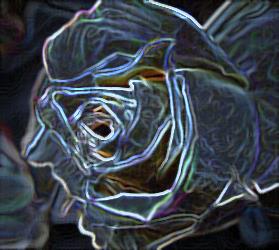 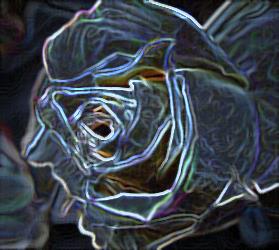 In der jährlich erstellten Broschüre der Evangelischen Kirche Deutschland, die über die Homepage der EKD  oder für z. B. 2013 unter folgendem Link zu finden ist http://www.ekd.de/download/zahlen_und_fakten_2013.pdf,  finden sich vielfältige, gut aufbereitete Statistiken mit Daten und Fakten aus denen sich das Engagement der Evangelischen Kirche in allen Bereichen und der finanzielle Hintergrund ablesen lässt. Für 2012 war z. B. die Eröffnung des ersten evangelischen Kinderhospizes in Bethel hervorzuheben.In der jährlich erstellten Broschüre der Deutschen Bischofskonferenz, die über die Homepage der DBK oder für 2013/14 unter folgendem Link zu finden ist http://www.dbk.de/fileadmin/redaktion/Zahlen%20und%20Fakten/Kirchliche%20Statistik/Allgemein_-_Zahlen_und_Fakten/DBK_Zahlen-und-Fakten2013-14_Internet.pdf  finden sich vielfältige, gut aufbereitete Statistiken mit Daten und Fakten aus denen sich das Engagement der Katholischen Kirche in allen Bereichen und der finanzielle Hintergrund ablesen lässt.Beide Kirchen bieten die Broschüren der vergangenen Jahre jeweils als download an.Informationen für Evangelische Religion (Hinweis: Anpassung für Katholische Religion mithilfe der Seiten der DBK und  z. B. von Caritas)Diakonie und Entwicklung "Du sollst deinen Nächsten lieben wie dich selbst; ich bin der Herr." (3. Mose 19, 18) Im Jahr 2012 fusionierten das Diakonische Werk der Evangelischen Kirche in Deutschland und der Evangelische Entwicklungsdienst (EED) zum "Evangelischen Werk für Diakonie und Entwicklung". Dieses neue Werk führt die Kompetenzen des Diakonischen Werkes der Evangelischen Kirche in Deutschland - mit seiner Aktion "Brot für die Welt" und der Diakonie Katastrophenhilfe - mit denen des Evangelischen Entwicklungsdienstes zusammen. Die nationale diakonische Arbeit und die internationale Entwicklungsarbeit werden so enger verzahnt.Diakonie Deutschland - Evangelischer BundesverbandDer Glaube an Jesus Christus und die praktizierte Nächstenliebe gehören zusammen. Deswegen ist die Hilfe für Menschen in Not und sozial ungerechten Verhältnissen für Christen eine ständige Verpflichtung. Die Diakonie steht für die soziale Arbeit aller evangelischen Kirchen. Die Diakonie Deutschland ist der Wohlfahrtsverband der Evangelischen Kirchen in Deutschland. Mitglieder sind die Diakonischen Werke der 20 Landeskirchen der Evangelischen Kirche in Deutschland, neun Freikirchen mit ihren diakonischen Einrichtungen sowie 71 Fachverbände, die in unterschiedlichen Bereichen der sozialen Arbeit, des Gesundheitswesens und der Jugend- und Erziehungshilfe tätig sind. Zur Diakonie gehören rund 27 000 stationäre und ambulante Dienste wie Pflegeheime und Krankenhäuser, Beratungsstellen und Sozialstationen. Zudem bietet die Diakonie den organisatorischen Rahmen für rund 3 400 Selbsthilfegruppen, Gruppen für Bürgerhilfe, u. a.Etwa ein Drittel aller stationären Behindertenplätze in Deutschland findet sich in Einrichtungen der Diakonie. Auch nahezu jeder sechste Platz in einer Kindertagesstätte wird von der evangelischen Kirche betreut. An den Krankenhausbetten der freien gemeinnützigen Träger hat die Diakonie einen Anteil von gut einem Drittel.Die meisten evangelischen Einrichtungen der Altenhilfe, Behindertenhilfe, Jugendhilfe und des Gesundheitswesens sind rechtlich selbstständig als Stiftung, gGmbH oder in anderer privater Rechtsform organisiert. * Einrichtungsstatistik Stand 1. Januar 2010 des Diakonischen Werkes der Evangelischen Kirche in Deutschland e.V.
** Ohne Tageseinrichungen für Kinder (siehe Bildung und Erziehung).Am 1. Januar 2010 sind von den 452 600 hauptamtlichen Mitarbeitenden bei der Diakonie 202 300 in Voll- und 250 300 in Teilzeit beschäftigt. Unterstützt werden diese hauptamtlichen Kräfte von etwa 700 000 freiwillig Engagierten.* Einrichtungsstatistik Stand 1. Januar 2010 des Diakonischen Werkes der Evangelischen Kirche in Deutschland e.V.Quelle: http://www.ekd.de/kirchenfinanzen/statistik/807.php, zuletzt aufgerufen am 06.08.2014Diakonische Einrichtungen*Diakonische Einrichtungen*Diakonische Einrichtungen*Tages- und teilstationäre Einrichtungen**Tages- und teilstationäre Einrichtungen**2 480darunterTageseinrichtungen der Jugendhilfe495darunterTageseinrichtungen der Altenhilfe 261darunterTageseinrichtungen der Behindertenhilfe1 002darunterKrankenhäuser72Plätze in Tages- und teilstationären Einrichtungen**Plätze in Tages- und teilstationären Einrichtungen**124 938darunterTageseinrichtungen der Jugendhilfe18 274darunterTageseinrichtungen der Altenhilfe2 869darunterTageseinrichtungen der Behindertenhilfe85 486darunterKrankenhäuser1 212Stationäre EinrichtungenStationäre Einrichtungen5 886darunterAltenhilfe2 352darunterBehindertenhilfe1 413darunterJugendhilfe1 044darunterKrankenhäuser345Plätze in stationären EinrichtungenPlätze in stationären Einrichtungen322 711darunterAltenhilfe155 455darunterBehindertenhilfe60 764darunterJugendhilfe25 076darunterKrankenhäuser59 082Aus- und Fortbildungsstätten für soziale und pflegerische BerufeAus- und Fortbildungsstätten für soziale und pflegerische Berufe457Beratungsstellen, ambulante Dienste und Johanniter-Unfall-HilfeBeratungsstellen, ambulante Dienste und Johanniter-Unfall-Hilfe6 650Selbsthilfegruppen und Organisationen freiwilligen EngagementsSelbsthilfegruppen und Organisationen freiwilligen Engagements3 398Hauptamtliche Mitarbeiter und 
Mitarbeiterinnen in der Diakonie*Hauptamtliche Mitarbeiter und 
Mitarbeiterinnen in der Diakonie*Hauptamtliche Mitarbeiter und 
Mitarbeiterinnen in der Diakonie*452 592davonVollzeitVollzeit202 286davonTeilzeitTeilzeit250 306darunterin stationären Einrichtungenin stationären Einrichtungen274 590darunterdavonVollzeit132 144darunterdavonTeilzeit142 446darunterin Tages- und teilstationären Einrichtungenin Tages- und teilstationären Einrichtungen120 158darunterdavonVollzeit53 261darunterdavonTeilzeit66 897